Stöd Norbergs AIF! 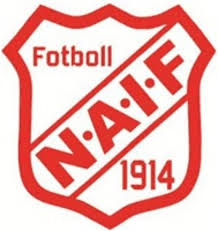 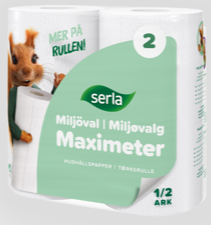 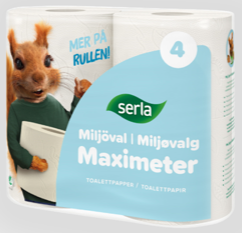 Serla hushållspapper 210kr/bal         Serla Toalettpapper 230kr/balListan ska in:………………………………………………………………….Leverans vecka:……………………………….Namn:Telnr:HushållsbalToalettbal